Anlage 4 - Aushang zum Verhalten im BrandfallDer Text muss an schulische Gegebenheiten angepasst und kann dabei mit Teil A der 
Brandschutzordnung (Anlage 5) kombiniert werden. In jedem Fall ist zu prüfen, ob vor der 
Notruf-Nummer „112“ eine „0“ oder eine andere Ziffer gewählt werden muss.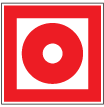 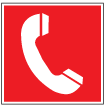 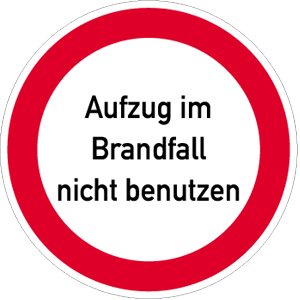 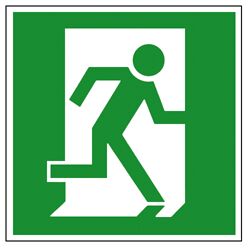 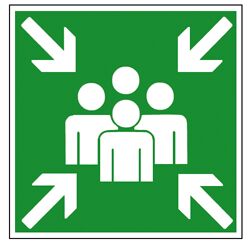 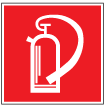 